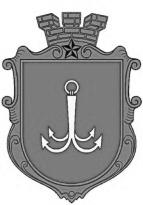 ОДЕСЬКА МІСЬКА РАДАПОСТІЙНА КОМІСІЯЗ ПИТАНЬ ПЛАНУВАННЯ, БЮДЖЕТУ І ФІНАНСІВ ________________№_________________на №______________від______________┌						┐ПОРЯДОК  ДЕННИЙзасідання комісії01.05.2023 р.                   15-00                  каб.3071. Розгляд змін до бюджету Одеської міської територіальної громади на 2023 рік:1.1. пункти 8.2.1., 13 та 17 листа Департаменту фінансів Одеської міської ради № 04-13/87/424 від 21.04.2023 року.1.2. лист Департаменту фінансів Одеської міської ради № 04-13/90/437 від 27.04.2023 року та лист Управління капітального будівництва Одеської міської ради № 02-05/332-04 від 27.04.2023 року;1.3.  лист Департаменту фінансів Одеської міської ради № 04-13/92/446 від 28.04.2023 року та лист Департаменту культури, міжнародного співробітництва та європейської інтеграції Одеської міської ради № 06-02/17/283 від 25.04.2023 року).1.4. лист Департаменту міського господарства Одеської міської ради щодо збільшення бюджетних призначень на капітальний ремонт ліфтів у 2023 році (лист Департаменту № 01-57/281вих від 24.04.2023 року). 1.5. лист Департаменту міського господарства Одеської міської ради щодо виділення додаткових коштів КП «Сервісний центр» на утримання споруд цивільного захисту відповідно до погоджених змін до Міської цільової програми цивільного захисту населення і територій від надзвичайних ситуацій техногенного і природнього характеру, забезпечення пожежної безпеки на території м. Одеси на 2022-2026 роки збільшення бюджетних призначень на капітальний ремонт ліфтів у 2023 році (лист Департаменту № 01-57/288вих від 27.04.2023 року). 2. Розгляд листа начальника Відділу мобілізаційної та оборонної роботи Одеської  міської ради А.Герасименко щодо поправок (додаються) до проєкту рішення «Про внесення змін до Міської цільової програми сприяння розвитку підрозділів територіальної оборони та добровольчих формувань територіальної громади  міста Одеси на 2022 – 2023 роки, затвердженої рішенням Одеської міської ради від 09 лютого 2022 року № 865-VIII» (лист Відділу № 04-20/208 від 19.04.2023 року). 3. Розгляд листа в.о. директора Департаменту архітектури та містобудування № 01-04/15 від 13.04.2023 року щодо проєктів рішень «Про внесення на розгляд Одеської міської ради проєкту рішення «Про затвердження Міської цільової програми розроблення містобудівної та іншої документації загальноміського значення у м. Одесі на 2023-2025 роки» та «Про затвердження підсумкового звіту про виконання Міської цільової програми розроблення містобудівної та іншої документації загальноміського значення у м. Одесі на 2019-2021 роки, затвердженої рішенням Одеської міської ради від 20 березня 2019 року № 4360-VII» (до відома). 4. Розгляд звернення директора Департаменту міського господарства Одеської міської ради Н.Мостовських щодо внесення поправки до проєкту рішення «Про внесення змін до Міської цільової програми благоустрою        м. Одеси на 2022 – 2026 роки» (лист Департаменту № 01-57/287вих від 27.04.2023 року). 5. Розгляд поправок до проєкту рішення «Про внесення змін до рішення Одеської міської ради від 30 листопаду 2022 року № 1012-VІІІ «Про бюджет Одеської міської територіальної громади на 2023 рік».6. Розгляд протоколу засідання робочої групи Одеської міської ради VIII скликання з розгляду пропозицій депутатів щодо використання коштів Депутатського фонду.пл. Думська, 1, м. Одеса, 65026, Україна